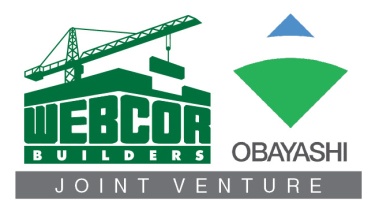 END OF TABLE OF CONTENTSBIDDER QUALIFICATION PROCESSIf the Bidder is not previously qualified, the Bidder shall submit a Request for Qualification (RFQ) package no later than the date shown in the TG08.4 Package Timeline in Section II, “Key Dates for Bidding Process.”  The prequalified trade subcontractors/joint ventures listed below do not need to submit an RFQ package.Prequalified Trade Subcontractors/Joint Ventures:A.C. Dellovade, Inc.Cobra BEC, Inc.Engineered Wall Systems, Inc. dba EWSPacific Erectors, Inc.Notification of the qualification will be provided to the Bidder by the date shown in the TG08.4 Package Timeline.  Bids submitted by non-qualified Bidders will not be accepted or opened.  Non-qualified Bidders assume all risk and costs associated with submitting a bid if they are deemed not qualified.Trade Subcontractors submitting an RFQ package during the bid period must use the “Request for Qualifications (RFQ) TG08.4 Metal Panels" form available on the TJPA website (http://transbaycenter.org/rfp/metal-panels).  No Conflict of Interest:  Webcor/Obayashi Joint Venture and the TJPA shall disqualify any Bidder that has a conflict of interest under Section C8.105 of the San Francisco Charter, Government Code Section 1090 et. seq., the Political Reform Act (Government Code Section 87100 et. seq.), or any other applicable conflict of interest laws.  Any false, incomplete, or otherwise unresponsive statements made in connection with a proposal may be cause for its disqualification at Webcor/Obayashi Joint Venture and the TJPA’s sole discretion.END OF BIDDER QUALIFICATION PROCESSKEY DATES FOR BIDDING PROCESSEach Bidder shall submit its “Bid Form,” “Schedule of Bid Prices,” and other applicable sections and forms in the Specifications and the Project Bidding Manual.  Required submittal documents for the bid are listed in the Bidding Checklist (BCL) in the Project Bidding Manual.Package Issuance:  The Bid Package, except the drawings and specifications, will be available for download from the TJPA website http://transbaycenter.org/tjpa/doing-business-with-the-tjpa or by contacting Webcor/Obayashi Joint Venture by e-mail at TransbayBidding_TG08.4@webcor-obayashi.com.  Information regarding how to obtain the drawings and specifications will be posted on the TJPA website with the IFB package on the Bid Package Issuance date.Pre-Bid Conference:  A pre-bid conference and job walk for Trade Subcontractors interested in submitting bids will be held at the time and date shown in the TG08.4 Package Timeline below, in Conference Room Charlie at the Webcor/Obayashi Joint Venture Office at 175 Beale Street, San Francisco, California 94105.  Attendance is optional, but highly encouraged.Questions/Clarifications:  Questions or requests for clarifications regarding the Bid Package must be submitted in writing to Webcor/Obayashi Joint Venture no later than the time on the date shown in the TG08.4 Package Timeline below.  Questions on Bid Documents (QBD) form in the Project Bidding Manual shall be used for questions or requests for clarifications.  Refer to “Communication with Webcor/Obayashi Joint Venture” for contact information.Value Engineering (VE) Proposals:  Each Bidder may submit Value Engineering (VE) Proposals as deductive alternates to their Bid to the TJPA offices at 201 Mission Street, Suite 2100, San Francisco, CA, 94105 by the time and date shown in the TG08.4 Package Timeline below.  The VE Proposals shall consist of two parts, technical and cost, and must be submitted in a sealed envelope.  No proposals will be accepted after the due date and time.  Refer to Specification Section 00 04 20 for details.  The VE Proposal submissions must be signed under penalty of perjury in the manner designated at the end of the form, by an individual who has the legal authority to bind the Bidder on whose behalf that person is signing.  If any information provided by a Bidder becomes inaccurate, Bidder must immediately notify Webcor/Obayashi Joint Venture and provide updated accurate information in writing, under penalty of perjury.Bid Submittal:  Each Bidder shall submit sealed bids to the TJPA offices at 201 Mission Street, Suite 2100, San Francisco, CA, 94105 by the time and date shown in the TG08.4 Package Timeline below.  No bids will be accepted after the due date and time.  Bid submissions must be signed under penalty of perjury in the manner designated at the end of the form, by an individual who has the legal authority to bind Bidder on whose behalf that person is signing.  If any information provided by a Bidder becomes inaccurate, Bidder must immediately notify Webcor/Obayashi Joint Venture and provide updated accurate information in writing, under penalty of perjury.Sensitive Security Information/Protected Critical Infrastructure Information:  Contract Documents and reference documents for the Transbay Transit Center Project may contain protected information pertaining to sensitive, financial, commercial, or proprietary business information and/or the security of the Project.  Such protected information is classified as Confidential Information, Sensitive Security Information (SSI), or Protected Critical Infrastructure Information (PCII).  Bidders and Trade Subcontractors shall follow the procedures for the safeguarding of protected information specified in Specification Section 01 35 70, Document Control Procedure for Protected Information.If it is necessary to discuss Confidential Information, SSI or PCII during the Pre-Bid Conference for this Trade Package, all attendees will be required to have been granted conditional access to the associated documents.  In order to be granted conditional access, all attendees must have submitted a signed Non-Disclosure Agreement (NDA) to the TJPA, and been approved prior to the Pre-Bid Conference.Financial Responsibility:  Webcor/Obayashi Joint Venture and the TJPA accept no financial responsibility for any costs incurred by a firm in responding to this Bid Package.  Submissions to Webcor/Obayashi Joint Venture will become the property of the TJPA and may be used by the TJPA in any way deemed appropriate.No Waiver:  No waiver by Webcor/Obayashi Joint Venture and the TJPA of any provision of this Bid Package shall be implied from any failure by Webcor/Obayashi Joint Venture and the TJPA to recognize or take action on account of any failure by a Bidder to observe any provision of this Bid Package.No Representations or Warranties:  The information presented in this Bid Package and in any report or other information provided by Webcor/Obayashi Joint Venture and the TJPA to Bidders is provided solely for their convenience.  It is the sole responsibility of Bidders to assure themselves that the information contained in this Bid Package and other documents are accurate and complete.  No representations, assurances or warranties pertaining to the accuracy of such information are or will be provided by the TJPA or its advisors.AAEND OF KEY DATES FOR BIDDING PROCESSCOMMUNICATION WITH WEBCOR/OBAYASHI JOINT VENTURE At no time during the bid process (defined as the time between issuance of this IFB until issuance of the Notice of Intent to Award Contract) shall Bidders contact any person(s) or staff of the TJPA, TJPA Program Management/Program Controls (PMPC) team, Webcor/Obayashi Joint Venture, CM Oversight (CMO), or other TJPA Consultants regarding this IFB.  The only contact is for submission of questions using the contact directions below.Submit questions using the Question on Bid Documents (QBD) form through Webcor/Obayashi Joint Venture.  See the Project Bidding Manual for QBD form.E-mail the completed QBD form to Webcor/Obayashi Joint Venture at TransbayBidding_TG08.4@webcor-obayashi.com.END OF COMMUNICATION WITH WEBCOR/OBAYASHI JOINT VENTURESCOPE OF THE PACKAGE AND BID ITEM INFORMATIONTG08.4 Metal Panels:Package Scope SummaryThe scope of work for the TG08.4 Metal Panels is described in the Contract Documents.  Scope of work includes all Design-Build Services, labor, materials, equipment, tools, transportation, disposal fees, incidentals and any other costs/fees necessary to complete the work in accordance with the Contract Documents.  All necessary work from mobilization to handover to the next Trade Subcontractor shall be included in the Bid.The major items of work for this Trade Package will consist of the following elements: W-5: Aluminum Panel Assembly W-7: Aluminum Panel Assembly W-9: Aluminum CladdingW-16A: Prefinished Aluminum Wall and Ceiling PanelsW-16B: Stainless Steel Wall and Ceiling PanelsW-16C: Prefinished Aluminum PanelsW-17: Prefinished Modular Façade TrellisW-19: Prefinished Corrugated Aluminum Wall PanelsThe Estimated Value of this Trade Package is approximately $20.9 million.Trade Subcontractor is required to review the Contract Documents and be familiar with existing Site Conditions in accordance with all requirements set forth in the Prime Contract with respect to its scope of work (see Specification Section 00 07 00 – General Conditions, Article 3.03).  This shall include, without limitation, the obligation to carefully review the appropriate portions of the Contract Documents a minimum of 35 days in advance of the work to be executed for the express purpose of checking for any manifest errors, omissions, discrepancies or ambiguities and notifying Webcor/Obayashi Joint Venture in writing promptly within this time period upon discovery of errors, omissions, discrepancies or ambiguities so that Webcor/Obayashi Joint Venture can properly notify the TJPA within the time period prescribed in Specification Section 00 07 00 – General Conditions, Article 3.03.C.   In addition, if Trade Subcontractor performs work that it knows, or reasonably should have known, to be contrary to the Building Code or other applicable laws, statutes, ordinances, rules and regulations without written notice to Webcor/Obayashi Joint Venture, Trade Subcontractor shall assume responsibility for such work and shall bear all costs of correction (see Specification Section 00 07 00 – General Conditions, Article 3.08.E).General WorkAll necessary general work shall be included in this package.  As needed by Trade Subcontractor, the general work shall include, but shall not be limited to, site preparation, site safety, crane/rescue baskets, temporary lighting for night work, temporary task lighting for traffic/pedestrians, painted temporary barricades for overhead protection including lighting and signage, weather mitigation, surveying, clean-up, dump permits and fees, and small tools and equipment specific for this work package.  Refer to Section IV, “Trade Subcontractor Requirements” in the Project Bidding Manual and the Contract Documents for more information.This Trade Subcontractor is responsible for protection of adjacent properties, mitigation measures and monitoring, as specified in the Contract Documents. This Trade Subcontractor’s cost of the general work, overhead, office cost, applicable permits/legal fees, administration, bid bonds, insurances, contingency, profit and other necessary activities for this project shall be included in the bid amount and shall be distributed into the Bid Items.The following items for this package are discussed in detail in the Project Bidding Manual.  Additional requirements and/or clarifications that are specific to the current Trade Package are included below and align, as indicated, with the corresponding section of the Project Bidding Manual.III. Instructions to BiddersE.	Additional Bidding Notes2.  	Exclusions/Clarifications/Qualificationsa)	Do not include in Bid Price:Project ID Signs called for in Specification Section 01 15 01.Inspector’s Office called for in Specification Section 01 15 90, Subsection 1.3.The W-2 and W-6 Unitized, Glazed Aluminum Curtain Walls Systems are not part of this trade package’s scope of work.LED Screens at the W-5 Wall System at the Beale Street Lobby and Grand Hall Stair Cores have been eliminated.  Coordination and Installation of LED screens, and pricing for Article E.1.9 "Alternate No. 18" and Article E.1.10 "Alternate No. 21" of Specification Section 01 10 30/APE will not be required.IV. Trade Subcontractor RequirementsGeneral Information – Supplemental Instructions7.  	Inspections and Testing g)	Furnish all third party testing, review and inspection for this scope of work not explicitly called out to be paid for by the owner.A25.	Cranes/Hoistingd)	A Webcor/Obayashi Joint Venture crane will be available from approximately the third quarter of 2015 through the second quarter of 2017.  Crane usage for all activities, including but not limited to, unloading deliveries, loading materials and equipment into the building, use in erection or placement of work shall be scheduled in coordination with Webcor/Obayashi Joint Venture.  Crane time is not guaranteed until it is scheduled.  All work performed outside of the Webcor/Obayashi Joint Venture crane availability is the responsibility of the Trade Subcontractor.   e)	This hoisting excludes rigging and distribution or spreading of materials once landed on the floor or roof. If cranes are used in the street include all costs associated for lane and street closures.  Account for neighborhood disruption, allowable lane/street closure time periods and moratorium blackout periods regulated by the City and County of San Francisco.A34.	SubmittalsThis Trade Subcontractor shall be required to attend two additional Submittal preparation and review meetings. The intent of these meetings is for the TJPA design team to provide additional assistance to the Trade Subcontractor at the beginning of this bid package’s submittal development. This instruction does not relieve the selected Trade Subcontractor from full compliance with the requirements of the Contract Documents. First preliminary meeting – Pre-Preparatory # 1: This meeting will be scheduled after Notice of Award is issued and after Trade Subcontractor has started the submittal development. The purpose of this meeting is to review the design, design criteria, performance requirements, submittal schedules, applicable codes and ordinances at the time of award, and the requirements of the Authorities Having Jurisdiction (AHJ). Agenda checklist will be published within 72 hours of the meeting.Meeting shall be attended by the following (at all stages):Owner Representatives Architect representatives – Pelli Clarke Pelli Architects (PCPA)/Adamson Associates, Inc. (AAI)Structural, Mechanical, Plumbing, Electrical and Fire Protection Engineers (if applicable)Trade Subcontractor’s Project Manager and Engineer of Record (if applicable)Webcor/Obayashi Joint Venture RepresentativesMinutes shall be published by Webcor/Obayashi Joint Venture’s QC Manager and issued to the team within 48 hours.Second preliminary meeting – Pre-Preparatory # 2: This meeting will be scheduled at 95% progress of the submittal for this trade package. The purpose is to allow the Trade Subcontractor and its Engineer of Record to present the submission and demonstrate they have complied with the contract requirements prior to final submission to TJPA for review and action. Meeting shall be attended by the following (at all stages):Owner Representatives Architect representatives - PCPA/AAIStructural, Mechanical, Plumbing, Electrical and Fire Protection Engineers (if applicable)Trade Subcontractor’s Project Manager and Engineer of Record (if applicable)Webcor/Obayashi Joint Venture Representativesb.	Minutes shall be published by Webcor/Obayashi Joint Venture’s QC Manager and issued to the team within 48 hours.D. 	Small Business Enterprise (SBE) ProgramThe SBE utilization goal for this Trade Subcontractor is 8% of the total value of this Trade Subcontractor’s bid value.  Base Bid Item ScopeMetal Panels Package Scope of WorkThis section is supplemental information only to the Contract Documents used to describe how the bid pricing is to be broken down and to generally describe the scope of the work defined in the Contract Documents.  All necessary work from mobilization to handover to the next Trade Subcontractor shall be included in the bid items.The amount paid for all of the items below shall include full compensation for furnishing all labor, materials, equipment, installation, welding, tools, transportation, disposal fees, incidentals, all patch work including multiple mobilization/demobilizations as required, and any other costs/fees necessary to complete this work.Metal Panels Primary Specifications07 42 13 Preformed Metal Cladding (W-16, W-17 & W-19)08 44 25 Unitized Glazed Aluminum Curtain Wall (W-2, W-6 & W-9)08 44 39 Colored Glass Cladding System (W-5)08 45 00 Translucent Glass Wall Assemblies (W-7)Metal Panel Detailed Scope of WorkDesign, furnish and install all W-5 Aluminum Panel Assemblies including all associated materials and work for a complete system per the Contract Documents and manufacturer's requirements.  The W-5 Alternate Price for Aluminum Panel Assembly (Article 3.9 of Specification Section 08 44 39, Article E.1.17 "Alternate No. 29" of Specification Section 01 10 30/APE, and Article E.1.18 "Alternate No. 30" of Specification Section 01 10 30/APE) is the base bid for this trade package in lieu of the Colored Glass Cladding System.  Design, furnish and install all W-7 Aluminum Panel Assemblies including all associated materials and work for a complete system per the Contract Documents and manufacturer's requirements.  The W-7 Alternate Price for Aluminum Panel Assembly (Article 3.11 of Specification Section 08 45 00, Article E.1.3 "Alternate No. 10" of Specification Section 01 10 30/APE) is the base bid for this trade package in lieu of the Translucent Glass Wall Assemblies.  Design, furnish and install all W-9: Aluminum Cladding, W-16A: Prefinished Aluminum Wall and Ceiling Panels, W-16B: Stainless Steel Wall and Ceiling Panels, W-16C: Prefinished Aluminum Panels, W-17: Prefinished Modular Façade Trellis and W-19 Prefinished Corrugated Aluminum Wall Panels including all associated materials and work for a complete system per the Contract Documents and manufacturer's requirements.  For design and fabrication of the W-17 system and its supports, take into account the weight of the plantings and coordinate with the Landscape Architect and TG13.1 Roof Park Landscaping and Irrigation Trade Subcontractor. The W-9 Bus Deck Level Cladding alternate (Article E.1.20 "Alternate No. 32" of Specification Section 01 10 30/APE) is the base bid for this trade package in lieu of the W-18 GFRC Assembly.  In addition, the W-16C system has been incorporated into the Bus Deck Level Cladding per RFI T-1739 "SCS - Roof Top Exterior Walls and Scallop Walls Updated Drawings" and ASI 124.  For the purposes of developing the lump sum dollar amount for Design-Build Services the selected Trade Subcontractor, under contract to Webcor/Obayashi Joint Venture, will be the Engineer of Record and shall produce shop drawings for complete W-5, W-7, W-9, W-16A, W-16B, W-16C, W-17 and W-19 systems that meet the performance requirements and design criteria/intent of the Contract Documents.  Trade Subcontractor’s Work shall include all design services that are consistent with all applicable federal, state and municipal laws, statutes, codes, rules, regulations and state licensing laws, including all professional architectural, engineering or other design professional services, and provide the necessary coordination and preparation of complete shop drawings designed, engineered, and stamped by a registered structural engineer licensed to practice the appropriate field of engineering in the State of California.AThe selected Trade Subcontractor, as the W-5, W-7, W-9, W-16A, W-16B, W-16C, W-17 and W-19 systems Engineer of Record, will coordinate the W-5, W-7, W-9, W-16A, W-16B, W-16C, W-17 and W-19 systems, working closely with Webcor/Obayashi Joint Venture and other trade subcontractors to ensure that the W-5, W-7, W-9, W-16A, W-16B, W-16C, W-17 and W-19 systems, and their connection to the existing building structure, are compatible and constructible relative to adjacent building elements.  The selected Trade Subcontractor shall work closely with the TG07.1R Structural Steel Superstructure Trade Subcontractor, the TG08.11R Glass Curtain Walls and Skylights Trade Subcontractor and the MEPF Trade Subcontractors (TG10.2 Plumbing Trade Subcontractor, TG10.3 HVAC Trade Subcontractor, the TG10.4 Electrical, Communications, Security, and Integrated Networks Trade Subcontractor, and the TG10.5 Fire Protection and Suppression Trade Subcontractor) during the Final Engineering and Shop Drawing Phase.  AThe selected Trade Subcontractor will participate in coordination meetings throughout the Final Engineering and Shop Drawing Phase leading up to the approval of shop drawings.Within the guidance of the Contract Documents, the selected Trade Subcontractor may use a proprietary system that meets the design intent for the W-5, W-7, W-9, W-16A, W-16B, W-16C, W-17 and W-19 systems without altering load paths to the superstructure. The cost to incorporate any necessary revision to the superstructure shall be part of the W-5, W-7, W-9, W-16A, W-16B, W-16C, W-17 and W-19 scope of work if alternate structural connections are proposed in locations where the connections to the superstructure have been previously designed.Design, furnish and install all secondary supports including, but not limited to, struts, tube steel, beams, base plates, support angles, angle brackets, and kickers for this scope of work.  Design, furnish and install all supports, enclosures, openings and recesses for lighting fixtures, signage, exit signs and electrical devices integral with the W-5, W-7, W-9, W-16A, W-16B, W-16C, W-17 and W-19 systems for interior and exterior fixtures.  Coordinate with the TG17.1 Signage/Graphics/Directory Systems Trade Subcontractor and TG10.4 Electrical, Communications, Security, and Integrated Networks Trade Subcontractor for all routing and conduit placement.  Provide hand hold access and covers per Contract Documents. Design, furnish and install concealed raceway with power/data cabling from activation device to the remotely mounted power source for all operable devices and activation devices.  If exposed surface mounted raceways are required, coordinate with Architect for proper routing.At all door assemblies within the W-5, W-7, W-9, W-16A, W-16B, W-16C, W-17 and W-19 systems include locksets with temporary cores for Webcor/Obayashi Joint Venture's use.  Keying of construction cores to be coordinated with the TG16.6 Doors/Frames/Hardware Trade Subcontractor. At all door assemblies within W-5, W-7, W-9, W-16A, W-16B, W-16C, W-17 and W-19  systems the TG10.4 Electrical, Communications, Security, and Integrated Networks Trade Subcontractor will provide conduit and power to the door operator assembly but final connection will be by the TG08.4 Metal Panels Trade Subcontractor.  At door assemblies with remote operators, the TG10.4 Electrical, Communications, Security, and Integrated Networks Trade Subcontractor will provide conduit and pull string from the door operator assembly to the activation device location. Provide surface preparation and touch-up to shop primed or finished paint at connections to structural steel.Furnish and install waterproofing at perimeter of W-5, W-7, W-9, W-16A, W-16B, W-16C, W-17 and W-19 systems as shown in the Contract Documents, which is compatible with adjacent waterproofing installed by others and per the manufacturer requirements.  Coordinate waterproofing with trade subcontractors with systems adjacent to the W-5, W-7, W-9, W-16A, W-16B, W-16C, W-17 and W-19 systems and provide necessary waterproofing laps and separators as required to maintain continuity and compatibility of the waterproofing system.  Assume minimum 12" lap at locations where waterproofing for this scope of work interfaces with waterproofing by others.  Responsible for reimbursing the TG16.8 Fireproofing Trade Subcontractor to repair all fire resistant materials disturbed or removed as a part of the TG08.4 Metal Panels scope of work, per Contract Documents and to the satisfaction of the testing agency inspection.Provide all commissioning for doors, electrified components and operators in this trade package related to final acceptance.Provide all sealant joints, backer rods and backing plates included in this trade package at all adjacent finishes and systems.Design, furnish and install complete Cart Rail Assembly including, but not limited to, stainless steel cover, backer rod, sealant, gaskets, shims and support angles at all locations integral to the W-5, W-7, W-9, W-16A, W-16B, W-16C, W-17 and W-19 systems.  Include the necessary number of mobilizations in order to install the Cart Rail Assembly after finish flooring is installed at the Cart Rail locations.  This may require the cart rail, and the "W" systems they are below, to be installed in separate mobilizations if required by schedule or the contract documents.Design, furnish and install reinforced stainless steel closure panels indicated as part of the W-5, W-7, W-9, W-16A, W-16B, W-16C, W-17 and W-19 scope of work on the escalator/stair drawings (A1-75##), including, but not limited to, cladding indicated as "Stainless Steel Escalator Cladding Panels" and cladding indicated on Scoping Drawings (TG08.2 Exterior Awning Supplemental Documents List), painted galvanized steel support, waterproofing, galvanized steel studs, substrate, support clips, support angles, metal flashing, lateral bracing and coordination with the TG14.1B Escalator Trade Subcontractor. Maintain code compliant continuous fire stop, fireproofing and smoke seal where installed for this trade package. ADesign, furnish and install supports, including those indicated as "By Grille Contractor", for the Overhead Coiling Doors integral with the W-5, W-7, W-9, W-16A, W-16B, W-16C, W-17 and W-19 systems including, but not limited to, struts, kickers and structural steel. Coordinate Overhead Coiling Door mounting hardware and support requirements with TG08.9R Roll-Up Doors and Grilles Trade Subcontractor. Provide concealment of guide door rails in the column covers.  Overhead Coiling Doors and Grilles to be provided by others.AAt locations where finished floor is being installed at the base of a W-5, W-7, W-9, W-16A, W-16B, W-16C, W-17 and W-19 systems the Cart Rail or Base Assembly shall be installed in a separate mobilization after the finished flooring has been installed.Design, furnish and install a complete structural stud partition wall system that supports the W-5, W-7, W-9, W-16A, W-16B, W-16C, W-17 and W-19 systems.  If the interior side of the partition is a finished condition that is not a "W" system, the TG08.4 Metal Panels Trade Subcontractor will furnish and install the drywall and the surface will be finished by others.  The TG08.11 Glass Curtain Walls and Skylights Trade Subcontractor shall coordinate the sequence of framed wall installation with the TG16.1 Drywall/Framing Trade Subcontractor.Design, furnish and install all openings, backing, blocking, support, framing for all Fire Extinguisher Cabinets and Fire Valve Cabinets integral to the TG08.4 Metal Panels.ADELETED AIf small hoisting equipment such as forklifts are required on the roof, account for all rooftop obstacles such as seismic joints, footing and support walls, upturned beams, shear keys, light pedestals, and all other obstacles which may be present and need to be maneuvered around so that damage does not occur.  Reference Attachment 2 Logistics exhibit SL-027.  Account for any reinforcement or shoring which may be required to support the structure for all hoisting equipment with a full load.  Ensure that damage does not occur to work of other trades, including but not limited to, waterproofing, structural elements, the light column, skylights, etc.  Account for adequate reach to all sides of the building.  The Engineer of Record must approve all proposed hoisting plans if they impose a load to the building.  Webcor/Obayashi Joint Venture must approve all proposed hoisting plans. Provide all scanning required for this scope of work (see S-0008 Note PA-1 and PA-3 for examples of where this will apply).Upon Completion of the W-5, W-7, W-9, W-16A, W-16B, W-16C, W-17 and W-19 systems through Substantial Completion of the Transit Center Building, furnish, install and maintain temporary protection and barricades as follows:Temporary Protection and Barricades may be directed, by Webcor/Obayashi Joint Venture, to be installed in multiple phases due to areas of the W-5, W-7, W-9, W-16A, W-16B, W-16C, W-17 and W-19 systems being installed at different locations and timing.Temporary ProtectionAt a minimum, cover all W-5, W-7, W-9, W-16A, W-16B, W-16C, W-17 and W-19 systems with 2 layers of coroplast protection as follows:Exterior Face:  Apply to entirety of the systems.Interior Face:  Apply from the base of the systems to 8' above finish floor/grade.Temporary protection shall be installed in a manner that prevents the protection itself from causing damage to the panel.At all doors and openings at a minimum, include two layers of coroplast protection around the openings and on the doors.  Protection shall be installed in a way that does not conflict with door hardware or operations of the doors.Install protection material so that it will not trap harmful moisture or otherwise contaminate the installed work.  The W-5, W-7, W-9, W-16A, W-16B, W-16C, W-17 and W-19 systems shall be final cleaned per the Contract Documents prior to installing the protection and after removal of the protection by the selected Trade Subcontractor.Barricades/FencingInclude a 6’ tall continuous barricade and/or fencing to protect the face of vertical systems in both exterior and interior conditions.  The barricades and/or fencing shall be installed as follows:  Shall be freestanding and moveable in order to coordinate with adjacent finishes and structures that are in place or under construction.Shall be installed in a manner to withstand impacts by workers, push carts, ladders, hand tools and pallet jacks. Shall be installed in a manner that does not damage adjacent finishes and structures. At exterior conditions, include lockable gates aligned with exterior door openings.  Shall be coordinated with the project schedule, and other trade subcontractors, and relocated or temporarily dismantled to allow for construction of adjacent finishes and structures.The selected Trade Subcontractor shall remove and dispose of the protection and barricades at Substantial Completion of the Transit Center Building, or earlier at the direction of Webcor/Obayashi Joint Venture.  At this time, the selected Trade Subcontractor will be responsible for any repairs or touch-up due to damage or replacement if section of the finished work is deemed unrepairable.  Perform final clean and dispose of all temporary protection and barricades as specified herein and as required per Contract Documents.The red and blue line marked up drawings and narrative included with the ASI documents are designed to relay specific scopes of work that are modified to reflect scope changes.  Redline markups in ASI drawings are only to be used to indicate scope modifications.  These scope modifications are to be applied to the current set of drawings and specifications.D Series Drawings: The ASI drawings marked as A1-XXXXD supplement the most current sheet with the same sheet number without the “D”.  For example sheet A1-8229D supplements A1-8229.B...For line item 5 on the bid form, provide a price for the W-17 Trellis system and associated attachment clips, excluding the W-17 attached to the roof park restaurant.For line item 6 on the bid form, provide a price for the W-17 Trellis system and associated attachment clips attaching to the roof park restaurant only. Reference scoping documents A1-4701 and A1-8911 for extent of scope to be priced on line item 6....BEND OF SCOPE OF THE PACKAGE AND BID ITEM INFORMATIONCONSTRUCTION SCHEDULEB… ARefer to Project Bidding Manual Rev. 2930, Section IV.C for Construction Schedule.A …BEND OF CONSTRUCTION SCHEDULEINSURANCE AND BONDING REQUIREMENTSThe insurance requirements outlined below supersede the related requirements in Specification Section 00 08 05 and Section 16 of the Long Form Subcontract.TRADE SUBCONTRACTOR’S LIABILITY INSURANCE Trade Subcontractor shall maintain in full force and effect, for the period covered by the subcontract, the following liability insurance with the following minimum specified coverage or coverage as required by laws and regulations, whichever is greater: A. 	Workers’ Compensation in the statutory amount, including Employers’ Liability coverage with limits not less than $1,000,000 each accident, injury, or illness, and coverage for Federal Employers Liability Act. B. 	Commercial General Liability insurance with limits not less than $10,000,000 each occurrence combined single limit for bodily injury and property damage, including coverage for Contractual Liability, Independent Contractors, Explosion, Collapse, and Underground (XCU), Personal Injury, Broadform Property Damages, and completed operations.  The required limit may be satisfied through a combination of primary commercial general liability and excess liability policies.  Notwithstanding Section 16.7 of the Long Form Subcontract, the requirement to maintain $10,000,000 in Commercial General Liability Insurance shall apply ONLY to Trade Subcontractor.  Trade Subcontractor’s subcontractors and/or lower-tier subcontractors shall maintain the levels of Commercial General Liability Insurance set forth in Section 16 of the Long Form Subcontract agreement.C. 	Commercial Automobile Liability insurance with limits not less than $1,000,000 each occurrence combined single limit for bodily injury and property damage, including owned, hired or non-owned vehicles, as applicable. ADDITIONAL COVERAGES A. 	Professional Liability Insurance:  In the event that Trade Subcontractor employs professional engineer(s) or land surveyor(s) for performing Pre-Construction Services, field engineering, or preparing design calculations, plans and specifications, Trade Subcontractor shall carry or shall require its retained engineers and land surveyors to carry professional liability insurance with limits not less than $1,000,000 each claim with respect to  acts, errors, or omissions in connection with professional services to be provided under the subcontract, with any deductible not to exceed $250,000 each claim. With respect to land surveyors only, the Trade Subcontractor or its retained engineers should only have to evidence $1,000,000 in professional liability insurance covering that scope of work, consistent with the standard requirements set forth in Article 16 of the Long Form Subcontract.INSURANCE FOR OTHERS For general liability and automobile liability Trade Subcontractor shall include as additional insured the Contractor (Webcor/Obayashi Joint Venture), TJPA, its board members, and all authorized agents and representatives, and members, directors, officers, trustees, agents and employees of any of them. FORMS OF POLICIES AND OTHER INSURANCE REQUIREMENTSA. 	Workers’ Compensation Insurance shall be submitted to the Contractor before the commencement of any of the Work on Site. B. 	Before commencement of the work of this subcontract, certificates of insurance in form and with insurers acceptable to Contractor, evidencing all required insurance and with proper endorsements from Trade Subcontractor’s insurance carrier identifying as additional insured the parties indicated under paragraph 3 above, shall be furnished to Contractor with complete copies of policies in accordance with the Project Bidding Manual.C. 	Approval of the insurance by the Contractor shall not relieve or decrease the extent to which Trade Subcontractor or subcontractors of any tier may be held responsible for payment of any and all damages resulting from its operations.  All policies of insurance and certificates shall be satisfactory to Contractor. D. 	Trade Subcontractor and its subcontractors shall comply with the provisions of California Labor Code Section 3700.  Prior to commencing the performance of work, Trade Subcontractor and all of its subcontractors shall submit to the Contractor a certificate of insurance evidencing liability for workers compensation or proof of self-insurance in accordance with the provisions of the California Labor Code.E. 	Liability insurance, except for professional liability insurance, shall be on an occurrence basis, and said insurance shall provide that the coverage afforded thereby shall be primary coverage (and non-contributory to any other existing valid and collectable insurance) to the full limit of liability stated in the declaration, and such insurance shall apply separately to each insured against whom claim is made or suit is brought, but the inclusion of more than one insured shall not operate to increase the insurer's limits of liability.  F. 	Trade Subcontractor shall maintain professional liability coverage continuously throughout the term of this subcontract, and without lapse, for a period three years beyond the Contract Final Completion date to the effect that should occurrences during the Contract term give rise to claims made after expiration of the Contract, such claims shall be covered by such claims-made policies. G. 	Each such policy shall provide that no cancellation or non-renewal shall occur without the carrier giving to Contractor at least 30 days written notice prior thereto. All notices shall be made to: Webcor / Obayashi Joint Venture1751 Harbor Bay Parkway, Suite 200Alameda, CA 94502
H. 	Trade Subcontractor, upon notification of receipt by Contractor of any such notice, shall provide Contractor a certificate of the required new or renewed policy at least 10 days before the effective date of such cancellation, change or expiration, with a complete copy of new or renewed policy, if requested.I. 	If, at any time during the life of this subcontract, Trade Subcontractor fails to maintain any item of the required insurance in full force and effect, all work of this subcontract may, at Contractor’s sole option, be discontinued immediately, and all subcontract payments due or that become due will be withheld until notice is received by the Contractor as provided in the immediately preceding Paragraph 4.G that such insurance has been restored to full force and effect and that the premiums thereof have been paid for a period satisfactory to the Contractor.J. 	Any failure to maintain any item of the required insurance may, at Contractor’s sole option, be sufficient cause for termination for default of this subcontract. QUALIFICATIONS Trade Subcontractor must provide coverage from insurance companies who shall be legally authorized to engage in the business of furnishing insurance in the State of California. All insurance companies shall have a current A.M. Best Rating not less than "A-, VIII" and shall be satisfactory to Contractor.SUBGUARD AND BONDING Trade Subcontractor is required to provide a Bid Bond for 5% of the total contract value.Trade Subcontractor is not required to provide a Payment and Performance       Bond.  Subguard will be used in lieu of a Payment and Performance Bond. Trade Subcontractor shall provide all documentation required by Subguard Surety to verify qualification for program.END OF INSURANCE REQUIREMENTSCONTRACT DOCUMENT LISTThe Contract Documents for this Trade Package include the following:B… AA …BEND OF CONTRACT DOCUMENT LISTSUPPLEMENTAL DOCUMENTS LISTThis Trade Subcontractor shall review all of the supplemental documents listed below, which have been determined to be related to this Trade Package scope of work, and be familiar with all conditions affecting this Trade Subcontractor’s scope of work.  All associated costs due to the conditions and plans of the reference documents including all coordination shall be included in the Bid Amount.Scoping Drawings are for use in clarifying the general scope of work, but are not all inclusive of the scope described.  If a conflict or omission exists within the Scoping Documents and/or the Detailed Scope of Work, the written scope shall govern.The Supplemental Documents for TG08.4 Metal Panels are listed below and are currently available through Webcor/Obayashi Joint Venture’s FTP website:B......BTrade Subcontractor is responsible for reviewing and coordinating its work with all supplementary information provided. The Supplementary Documents are available for download on the following FTP website: TG08.4 - https://webcor.box.com/s/q7d5z6ox8x7iv5dcfgt0Password: WebcorBid!END OF SUPPLEMENTAL DOCUMENTS LISTBID FORM AND SCHEDULE OF BID PRICESTO THE TJPA EXECUTIVE DIRECTORIn response to the Advertisement for Bids for the following public work:TG08.4 – Metal PanelsThe undersigned Bidder hereby proposes and agrees to execute the required contract, shall it be awarded to said Bidder, and to do all the work and furnish all the materials therefor, all in accordance with the Specifications and Drawings referred to in said Advertisement for Bids and at the prices named in the attached Schedule of Bid Prices.The undersigned declares: That it is the Bidder (or by holding the position below indicated is authorized to execute this Bid Form on behalf of the Bidder); that said Bidder submits this Bid; that said Bidder has not, nor have any of its agents, officers, representatives or employees, been guilty of collusion with any officer or representative of Webcor/Obayashi Joint Venture or the TJPA, or with any other party or parties in the submission of this Bid; nor has said Bidder received any preferential treatment by any officer or employee of Webcor/Obayashi Joint Venture or the TJPA in the making or submitting of this Bid.  The undersigned declares under penalty of perjury that all representations made on this Bid Form are true and correct.BOND OR CHECK REQUIRED: There is herewith attached, as required by law, bid security in accordance with Project Bidding Manual.NONDISCRIMINATION IN CONTRACTS AND SMALL BUSINESS ENTERPRISE PROGRAM: Provisions of chapter 12B (including its implementing Rules and Regulations) of the San Francisco Administrative Code, and the TJPA Small Business Enterprise Program are incorporated herein and by reference made a part of the Bid Sections as though fully set forth. The Bidder and all lower-tier subcontractors and suppliers shall comply with these provisions and shall submit all required sections in a timely manner. SCHEDULE OF BID PRICESTG08.4 Metal PanelsName of Bidder: 	The undersigned, having examined all referenced documents and the Drawings, understanding the terms and conditions of the Contract Documents and the local conditions affecting the performance and costs of the Work, and having fully inspected the Site in all its particulars, hereby proposes and agrees to fully perform the Work as indicated on the Drawings and in accordance with the requirements of the Contract Documents within the time stated therein, and for the following price(s):B……BBidder shall furnish a price for all Bid items, set forth in the Schedule of Bid Prices.  Failure to furnish a price for all items set forth in the Schedule of Bid Prices shall render the Bid non-responsive and will be cause for its rejection.  If an item is left blank, the price shall be assumed to be zero ($0.00).In case of discrepancy between the sum of Bid item amounts and the Total Base Bid Price, the sum of said amounts shall prevail.  In case of discrepancy between words and figures, the words shall prevail.Accepted VE Proposals, if any, shall be deducted from the Total Base Bid Price to determine the Bidder’s Total Bid Price.  Bidder acknowledges and agrees that this Bid, if not withdrawn prior to the scheduled time for receipt of Bids, shall not be withdrawn for a period of 90 days thereafter.Total Bid Price: $	In Written Words: 	Note:	If Bidder is a corporation, set forth the legal name of the corporation together with the signature of the officer or officers authorized to sign contracts on behalf of the corporation.  If Bidder is a partnership, set forth the name of the firm together with the signature of the partner or partners authorized to sign contracts on behalf of the partnership.  A corporate authority document which indicates individual is authorized to execute bid documents on behalf of the Firm, Corporation, Partnership or Joint Venture shall be attached.END OF BID FORM AND SCHEDULE OF BID PRICESLOGISTICSThe following attached drawings present the conceptual logistical as-built plans.  Locations and configurations are for reference and subject to change:ASL-001 Site Logistics Plan dated 03/05/2014 SL-002 Site Truck Routing Plan dated 03/22/2012SL-025 Site Logistics Construction Zones dated 05/28/2014SL-027 Rooftop Obstructions – For Reference Only dated 12/05/2013A101 Personnel and Material Hoist Layout – Bracing dated 12/20/2013A102 Personnel and Material Hoist Layout – Lower Concourse dated 12/20/2013A103 Personnel and Material Hoist Layout – Ground Level dated 12/20/2013A104 Personnel and Material Hoist Layout – Second Level dated 12/20/2013A105 Personnel and Material Hoist Layout – Bus Deck Level dated 12/20/2013A106 Personnel and Material Hoist Layout – Roof Level dated 12/20/2013A107 Personnel and Material Hoist #1 Location dated 12/20/2013A108 Personnel and Material Hoist #2 Location dated 12/20/2013A109 Personnel and Material Hoist #3 Location dated 12/20/2013A110 Personnel and Material Hoist #4 Location dated 12/20/2013X-08 Temporary Platform dated 02/15/2013AEND OF LOGISTICSISSUANCE LOGEND OF EXHIBIT AEXHIBIT A - Trade Subcontractor Bid Package Manual and Forms – Contract #301000804B…Trade Package # TG08.4 Metal Panels PackageAddendum #2March 13, 2015 …BPackage Timeline:Bid Package Issued:November 5, 2014Pre-Bid Conference:November 19, 2014 (2:00 p.m.)Qualifications Due (for non-prequalified):February 5, 2015 (2:00 p.m.)Notification of Qualification (for non-prequalified):February 19, 2015Questions/Clarifications (QBD) Due:Pre-bid Request for Substitution Due:February 26, 2105 (2:00 p.m.)February 26, 2015 (2:00 p.m.)Value Engineering (VE) Proposals Due:March 5, 2015 (2:00 p.m.)VE Proposals Review:March 5 – 18, 2015Bids Due:March 19, 2015 (2:00 p.m.)Public Bid Opening:March 19, 2015 (2:00 p.m.)Protest Period Ends:March 26, 2015 (5:00 p.m.)Notification of Intention to Award Contract:March 27, 2015TJPA Board Vote to Approve the Contract Award:April 9, 2015Document NameDescriptionRevision NameIssue DateLong Form SubcontractRev. A2015-01-13Specification Division 00 and Division 01Division 00 and Division 01 defined in Specification Section 00 01 102014-08-11Specification Division 00 and Division 01Revised Division 00 and Division 01 defined in Specification Section 00 01 10Field Order #T-000352015-02-11Technical SpecificationsSFPUC IFB ES DrawingsField Order #    T-000292014-06-19Technical SpecificationsTG12.2 – OCSField Order #T-000332014-09-10Technical SpecificationsSFPUC IFB ES Drawings Revision 1Field Order #T-00029R12014-09-16Technical SpecificationsIFC Conformed SetCR No. T-128 ASI #1282014-12-16DrawingsSFPUC IFB ES DrawingsField Order #T-000292014-06-19DrawingsTG12.2 – OCSField Order #T-000332014-09-10DrawingsSFPUC IFB ES Drawings Revision 1Field Order #T-00029R12014-09-16DrawingsIFC Conformed SetCR No. T-128 ASI #1282014-12-163D ModelsRefer to the following file sharing website: https://webcor.box.com/s/st43wnq91t2t8d0nogvj Password: WebcorBid!CR No. T-123 ASI #1242014-08-183D ModelsRefer to the following file sharing website: https://webcor.box.com/s/48xt4b9l3ky4ukw494n6 Password: WebcorBid!CR No. T-126 ASI #1272014-09-123D ModelsRefer to the following file sharing website:https://webcor.box.com/s/j8gp4qxnd0wcouqsvmi8hri8abjsw4e4Password: WebcorBid!CR No. T-128 ASI #1282014-12-16QBDsQuestions on Bidding Documents (QBDs)TG08.4 IFB2015-03-12RFI’sPreconstruction RFIs (P1-0001 – P1-06700686)  Refer to the following link: https://webcor.box.com/s/y6j9sumu82ho7n5b728i2014-11-03 2015-02-19RFI’sConstruction RFIs (T-0001- T-2400) Refer to the following link:https://webcor.box.com/s/e0leg0ysnlxguen0d3e55hnopo4q5vke2015-03-11Project Bidding ManualRev. 29302015-01-13 2015-03-13Exhibit ATrade Subcontractor Bid Package Manual and Forms – Contract #301000804Rev. A B2015-01-13 2015-03-13Exhibit BWarranty2010-09Exhibit CLien ReleasesRev. 07/20122012-08-22Exhibit DSample Certificate of Insurance and Additional Insured EndorsementExhibit ELEED Subcontractor Submission Letter and Data SheetRev. 32014-03-13Exhibit FBIM RequirementsRev. 32014-11-05Exhibit GSubcontractor Payment Requisition2012-04-03Exhibit HSite Specific Safety PlanRev. 92014-07-10Exhibit IScheduleRev. 12015-01-09Exhibit JContractor Quality Control PlanRev. 102013-11-04Exhibit KSediment and Erosion Control Plan2011-02Exhibit LHazardous Materials Management PlanRev. 12011-03-11Exhibit MRFI Q&A Log2014-11-03 2015-03-11Exhibit NNoise & Vibration Mitigation Management PlanRev. 42012-09-07Exhibit OAir Quality Management PlanRev. 52012-01-16Exhibit PConstruction Waste Management PlanRev. 62013-11-07Exhibit QApprenticeship ProgramRev. 02012-03-23Exhibit RSurvey InformationRev. 02012-03-23Exhibit STraffic Control PlanRev. 22012-08-22Exhibit USubmittal ScheduleRev. 02013-11-07Exhibit WWaterproofing2011-05Document TypeDocument NameRevision DateScoping DrawingA1-2302A Ground Level Zone 02 Floor Plan Alternate10-07-2014Scoping DrawingA1-2303 Ground Level Zone 03 Floor Plan10-07-2014Scoping DrawingA1-2304 Ground Level Zone 04 Floor Plan10-07-2014Scoping DrawingA1-2305 Ground Level Zone 05 Floor Plan10-07-2014Scoping DrawingA1-2307 Ground Level Zone 07 Floor Plan10-07-2014Scoping DrawingA1-2307A Ground Level Zone 07 Floor Plan Alternate10-07-2014Scoping DrawingA1-2402A Second Level Zone 02 Floor Plan Alternate10-07-2014Scoping DrawingA1-2403 Second Level Zone 03 Floor Plan10-07-2014Scoping DrawingA1-2404 Second Level Zone 04 Floor Plan10-07-2014Scoping DrawingA1-2405 Second Level Zone 05 Floor Plan10-07-2014Scoping DrawingA1-2502A (SKA-3460) Bus Deck Level Zone 02 Floor Plan Alternate10-07-2014Scoping DrawingA1-2503 (SKA-3629) Bus Deck Level Zone 03 Floor Plan Alternate10-07-2014Scoping DrawingA1-2504 (SKA-3631) Bus Deck Level Zone 04 Floor Plan 10-07-2014Scoping DrawingA1-2506 (SKA-3634) Bus Deck Level Zone 06 Floor Plan10-07-2014Scoping DrawingA1-2507 (SKA-3639) Bus Deck Level Zone 07 Floor Plan10-07-2014Scoping DrawingA1-2602A (SKA-3704) Roof Park Level Zone 02 Floor Plan Alternate10-07-2014Scoping DrawingA1-2604 (SKA-3707-R1) Roof Park Level Zone 04 Floor Plan10-07-2014Scoping DrawingA1-2605 (SKA-3708-R1) Roof Park Level Zone 05 Floor Plan10-07-2014Scoping DrawingA1-2606 (SKA-3709-R1) Roof Park Level Zone 06 Floor Plan10-07-2014Scoping DrawingA1-2607 (SKA-3710-R1) Roof Park Level Zone 07 Floor Plan10-07-2014Scoping DrawingA1-4701 Roof Park Level Restaurant Ceiling Plan03-09-2015Scoping DrawingA1-7002A (SKA-3788-R1) Stair 201& Elevator PE201 Partial Plan Alternate10-07-2014Scoping DrawingA1-7202 (SKA-3866) Elevator PE301 & PE 302 Partial Plans10-07-2014Scoping DrawingA1-7203 (SKA-3867) Elevator PE502 & PE503 Partial Plans10-07-2014Scoping DrawingA1-7204 (SKA-3868) Elevator PE704 & PE705 Partial Plans10-07-2014Scoping DrawingA1-7301 Escalator E303, E305, E307, & E308 Plans & Sections10-07-2014Scoping DrawingA1-7416 (SKA-3524) Vehicle and Bicycle Ramp Overhead Roll-Up Door Plan Details10-07-2014Scoping DrawingA1-7417 (SKA-3525) Vehicle and Bicycle Ramp Overhead Roll-Up Door Plan Details 10-07-2014Scoping DrawingA1-7510 Public Stair Details10-07-2014Scoping DrawingA1-7512 Public Stair Details10-07-2014Scoping DrawingA1-7550 Wall Section @ Escalator10-07-2014Scoping DrawingA1-7551 Typical Escalator Details10-07-2014Scoping DrawingA1-7552 Typical Escalator Details10-07-2014Scoping DrawingA1-7553 Typical Escalator Details 10-07-2014Scoping DrawingA1-7554 Typical Escalator Details10-07-2014Scoping DrawingA1-7830A Aluminum Panel Cladding (W-5) Stair 501 Details Alternate10-07-2014Scoping DrawingA1-7835A Aluminum Panel Cladding (W-5) Details Alternate10-07-2014Scoping DrawingA1-7836A Aluminum Panel Cladding (W-5) Stair 501 Details -  Alternate10-07-2014Scoping DrawingA1-7840A Aluminum Panel Cladding (W-5) System Typical Details Alternate10-07-2014Scoping DrawingA1-7890 Aluminum Panel Cladding (W-16A) Section Details10-07-2014Scoping DrawingA1-7893A Tower 201 (W-8) Canopy Section Details (W-8) Alternate10-07-2014Scoping DrawingA1-8207D Steel – Supported Glazed Curtain Wall – Grand Hall (W-3) Details 10-07-2014Scoping DrawingA1-8215 Steel – Supported Glazed Curtain Wall – Grand Hall (W-3) Details10-07-2014Scoping DrawingA1-8580 Roof Park Buildings (W-16B/ W-17/ W-19) System Sheet10-07-2014Scoping DrawingA1-8586 Roof Park Building at Grid – 16 (W-16B/ W-17/ W-19) Details Sheet10-07-2014ScopingDrawingA1-8911 Roof Park Level Restaurant Wall Section Details03-09-2015Scoping DrawingA1-9206 Lower Concourse Level Column Cladding Plan Details10-07-2014Scoping DrawingA1-9322 Bus Deck Level Fire Value Cabinet Details10-7-2014Scoping DrawingA1-9703 (SKA-3858-R1) Door Schedule Ground Level09-25-2014Scoping DrawingA1-9704 Door Schedule Second Level10-7-2014Scoping DrawingA1-9705 (SKA-3466-R1) Door Schedule Bus Deck Level10-7-2014Scoping DrawingA1-9706 (SKA-3887) Door Schedule Roof Park Level10-7-2014Executed on20Telephone NumberName of Firm or CorporationBidder or Authorized RepresentativePosition in Firm or CorporationS.F. Business Tax Registration Certificate NumberAddress of Firm or Corporation          Zip CodeContractor's California License No.: ____________License Expiration Date: _____________________No.Item DescriptionUnit of MeasureBid Price1W-5: Aluminum Panel Assembly, W-7: Aluminum Panel Assembly and W-16C: Prefinished Aluminum PanelsLS2W-9: Aluminum CladdingLS3W-16A: Prefinished Aluminum Wall and Ceiling PanelsLS4W-16B: Stainless Steel Wall and Ceiling PanelsLS5W-17: Prefinished Modular Façade Trellis and associated attachment clips (excluding the roof top restaurant)LS6W-17: Prefinished Modular Façade Trellis and associated attachment clips around the Roof Top RestaurantLS76W-19: Prefinished Corrugated Aluminum Wall PanelsLSTOTAL BASE BID PRICE (Sum of Items 1+2+3+4+5+6+7)TOTAL BASE BID PRICE (Sum of Items 1+2+3+4+5+6+7)TOTAL BASE BID PRICE (Sum of Items 1+2+3+4+5+6+7)PERFORMANCE AND PAYMENT BOND RATE (This is for informational purposes only)PERFORMANCE AND PAYMENT BOND RATE (This is for informational purposes only)PERFORMANCE AND PAYMENT BOND RATE (This is for informational purposes only)%POTENTIAL PAYMENT AND PERFORMANCE BOND COST (Total Base Bid Price x Bond Rate; this is for informational purposes only)POTENTIAL PAYMENT AND PERFORMANCE BOND COST (Total Base Bid Price x Bond Rate; this is for informational purposes only)POTENTIAL PAYMENT AND PERFORMANCE BOND COST (Total Base Bid Price x Bond Rate; this is for informational purposes only)$Bid submitted by:__________________________________________________________________________(seal)Name of Firm, Corporation, Partnership or Joint VentureBid submitted by:__________________________________________________________________________(seal)Name of Firm, Corporation, Partnership or Joint VentureBid submitted by:__________________________________________________________________________(seal)Name of Firm, Corporation, Partnership or Joint Venture_________________________________________Names of All Partners, if Partnership________________________________State of Incorporation, if Corporation_________________________________________Signature of Bidder or Authorized Representative________________________________ Date of Bid_________________________________________Name and Title of Authorized RepresentativeREV No.ISSUEDATE0Issued For Bid TG08.42014-11-05AAddendum #12015-01-13BAddendum #22015-03-13